Anmeldung Workshop-Aktion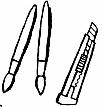 Du bist zwischen 8 und 12 Jahre alt und hast Lust mit gleichaltrigen Kindern etwas zu basteln ? Dann melde dich für die Workshop Aktion am 13.11.2021 an! Wir treffen uns um 10 Uhr und werden gemeinsam einen kreativen Vormittag im Pfarrzentrum in Laubenheim (Möhnstraße 18) verbringen.  Von Freundschaftsbändchen bis hin zu selbstgemachten Bandanas ist alles dabei. Enden wird die Aktion um 13 Uhr in der KjG Mainz-Laubenheim. Bringt was zum trinken und eine Portion Spaß mit. Wir freuen uns auf euch! Genauere Infos bezüglich Corona Maßnahmen bekommen Sie kurz vorher per E-Mail zugeschickt.Werfen Sie bitte den folgenden Abschnitt ausgefüllt in einem Umschlag mit 5€ bis zum 30.10.2021 in den Briefkasten der KjG ein:Katholische junge Gemeinde Mainz-LaubenheimMöhnstraße 1855130 MainzSollten Sie Fragen haben kontaktieren Sie mich über: annitiet.at@gmail.com---------------------------------------------------------------------------------------------------------------------------Hiermit melde ich mein Kind: __________________________________ verbindlich zur Workshop Aktion am Samstag den 13.11.2021 an.Notfalltelefonnumer: __________________________________________________________Emailadresse für Rückfragen: ___________________________________________________Ich möchte über weitere Aktionen der KjG informiert werden □Mein Kind hat folgende Allergien/Unverträglichkeiten/sonstige Besonderheiten: __________________________________________________________________Mein Kind darf nach der Aktion alleine nach Hause gehen 	□Mein Kind wird nach der Aktion abgeholt 			□___________________________________________________________________________Ort, Datum						Unterschrift eines Erziehungsberechtigten